อบต.หนองหงส์ ได้จัดทำ “โครงการฝึกอบรมอาชีพทำการเกษตร”เมื่อวันที่  22  สิงหาคม  ๒๕62โดยมีวัตถุประสงค์เพื่อส่งเสริมให้ประชาชนตำบลหนองหงส์ได้ทำกิจกรรมร่วมกัน เป็นการใช้เวลาว่างให้เป็นประโยชน์ ลดรายจ่ายเพิ่มรายได้ให้กับครอบครัวตามหลักเศรษฐกิจพอเพียง สามารถถ่ายทอดความรู้และประสบการณ์ให้กับเพื่อนบ้านหรือประชาชนที่สนใจได้  เพื่อสร้างความเข้มแข็ง ความสามัคคีให้กับชุมชน โดยสาธิตวิธีการปลูกข้าวและการดูแลรักษาต้นข้าวในนา  ตั้งแต่ปลูกไปจนถึงเก็บเกี่ยว เพื่อส่งเสริม      ให้ประชาชนตำบลหนองหงส์ปลูกข้าวไว้บริโภคเอง และจำหน่าย โดยดำเนินโครงการเมื่อวันที่ 22  สิงหาคม  ๒๕62  โดยมีผู้เข้ารับการอบรมจำนวน  50 คน  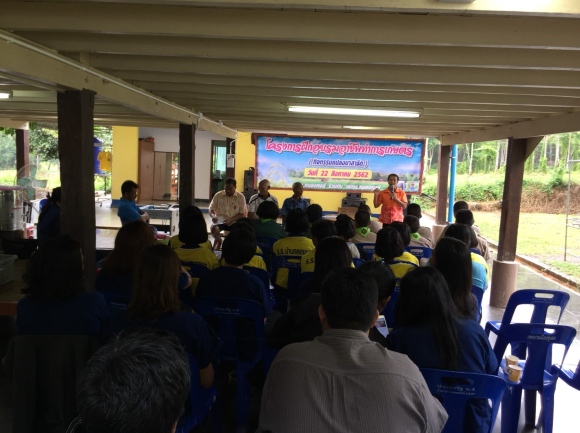 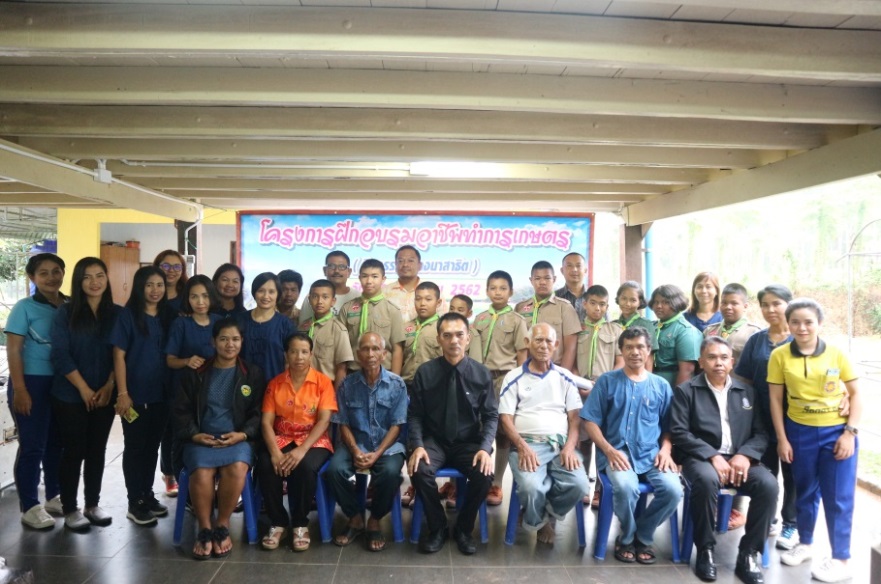 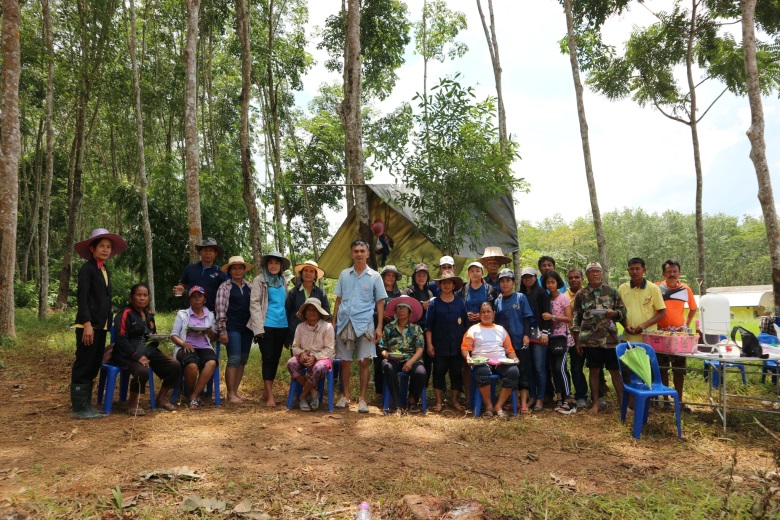 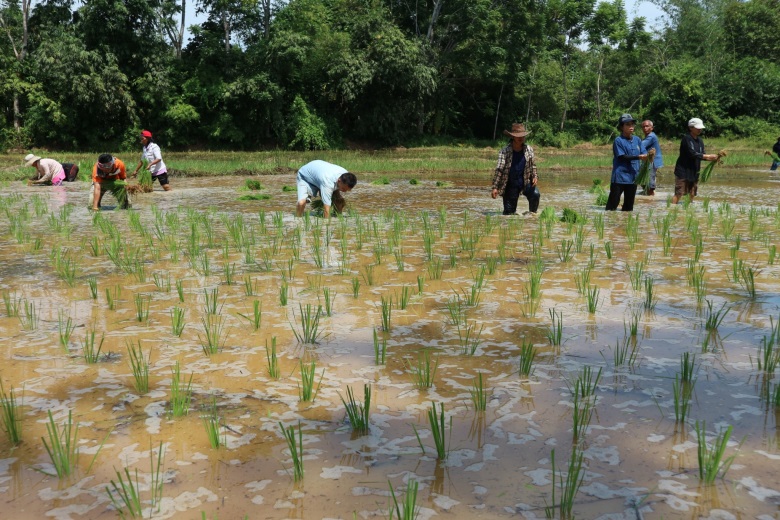 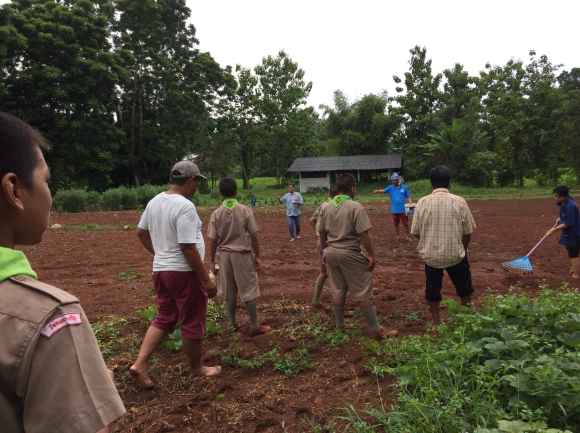 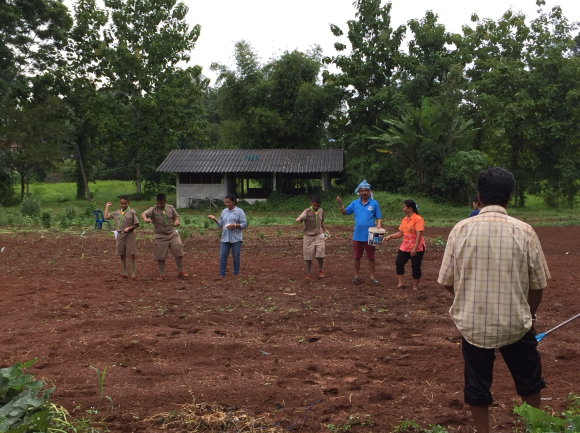 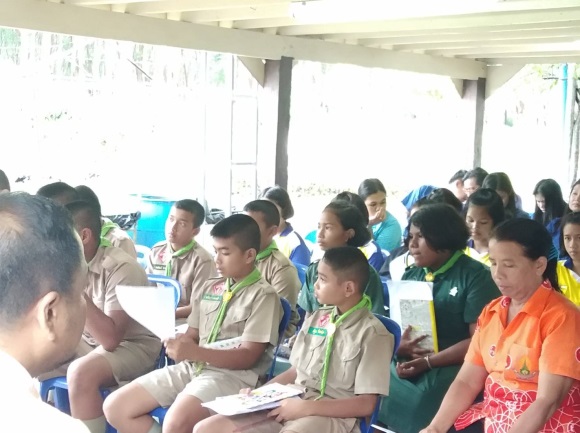 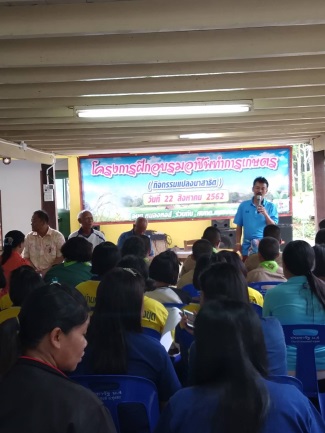 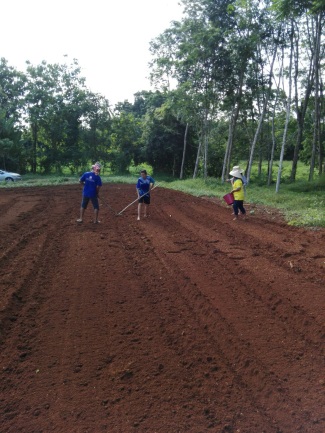 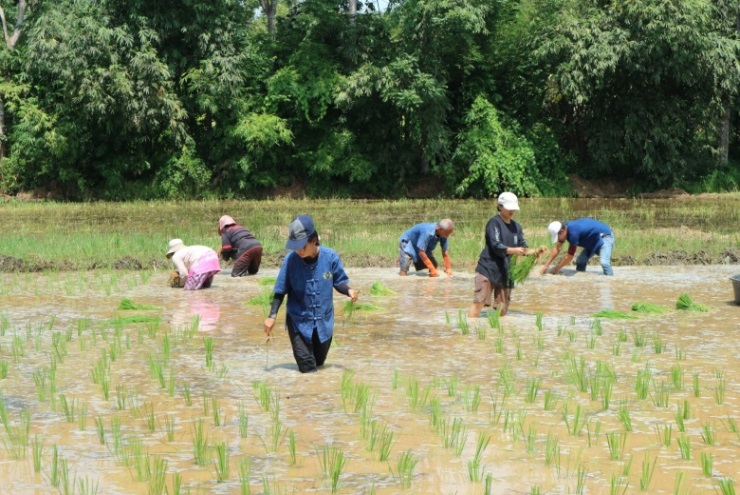 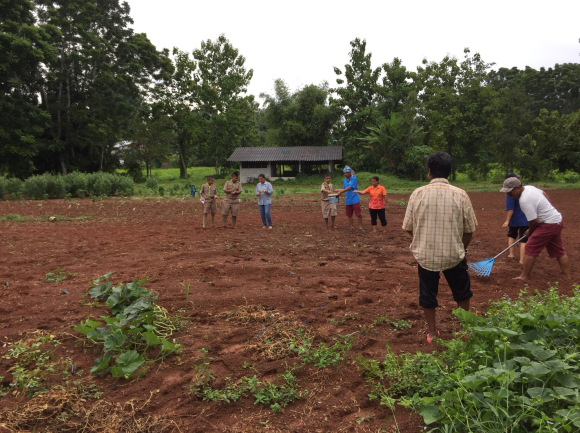 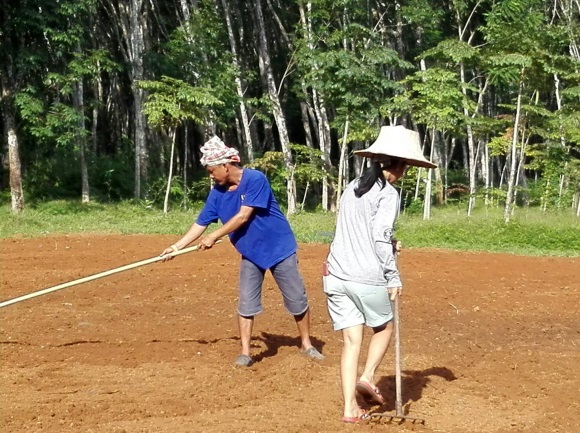 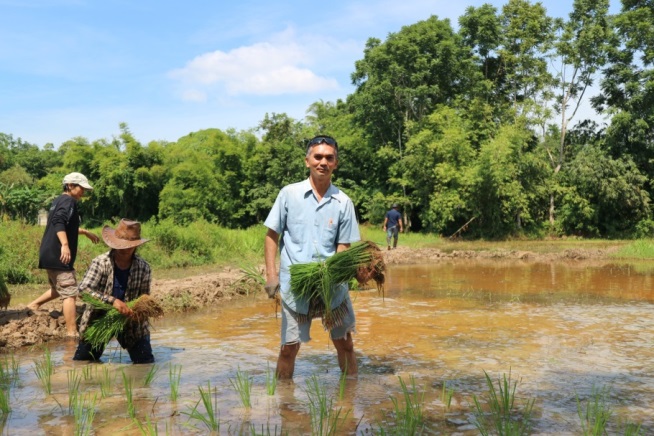 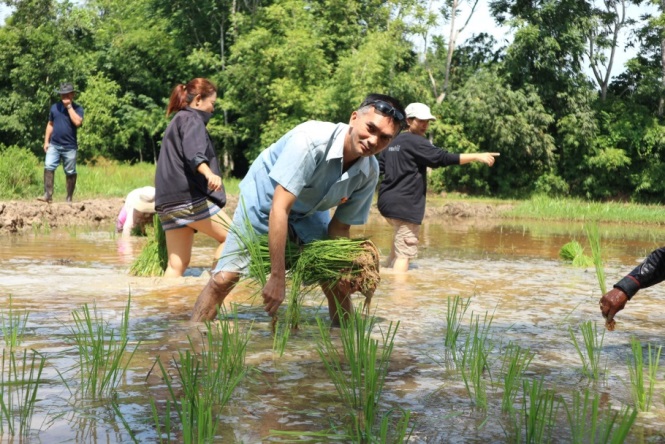 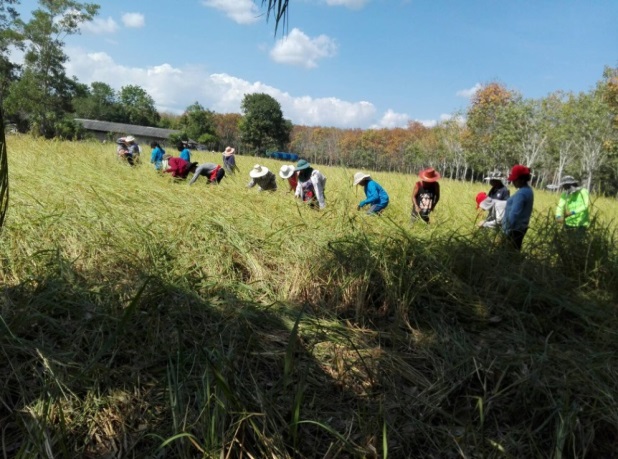 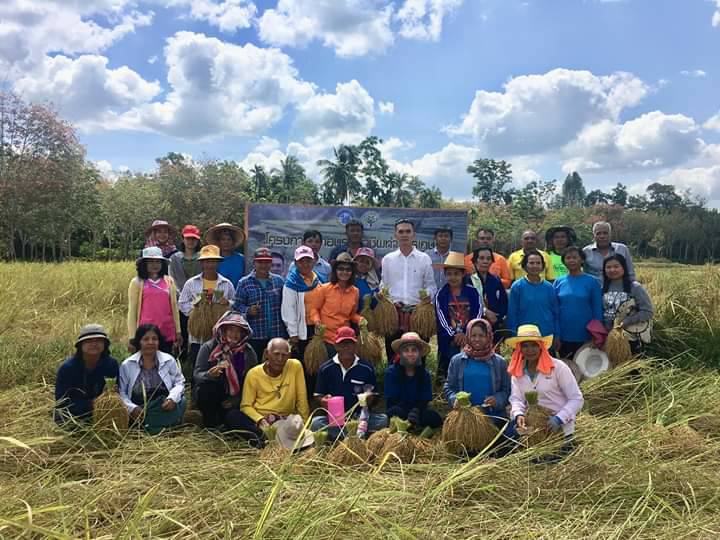 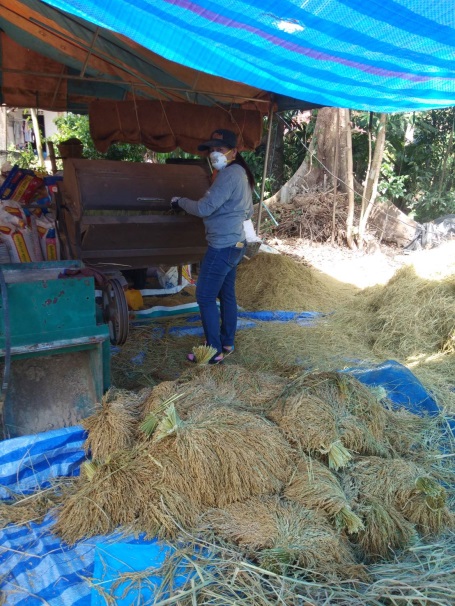 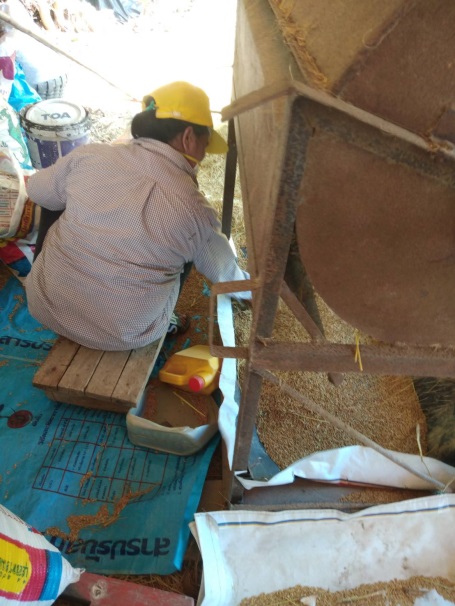 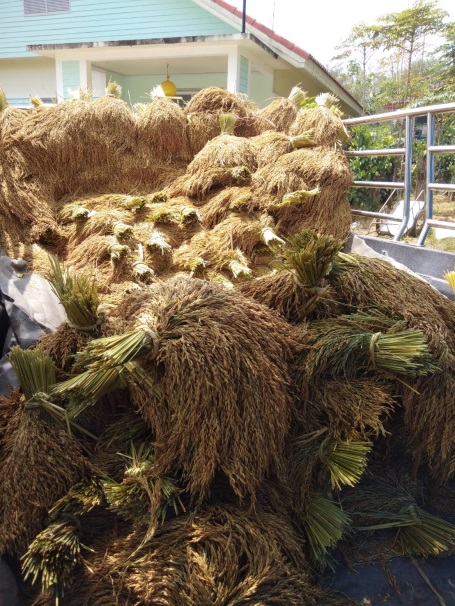 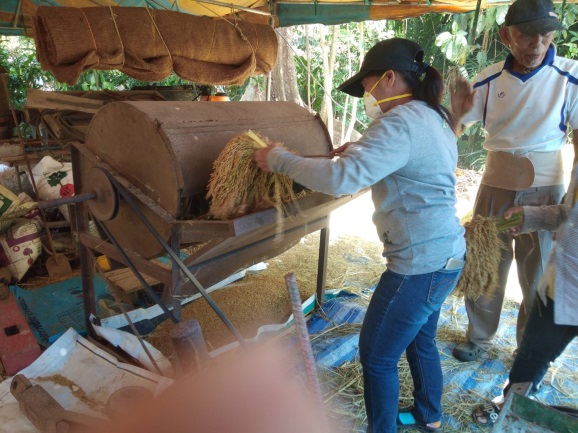 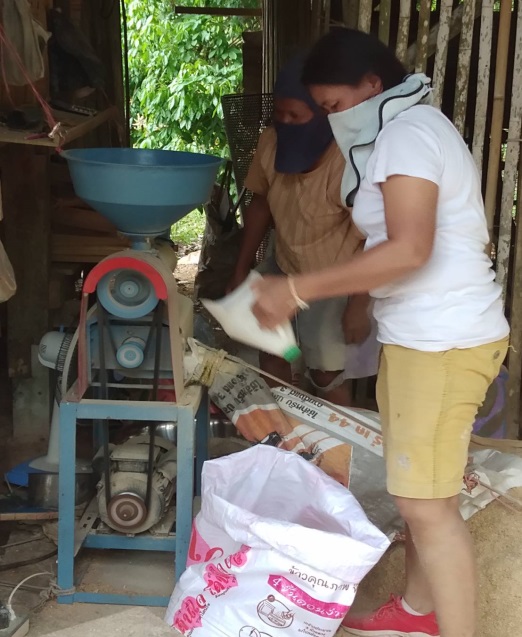 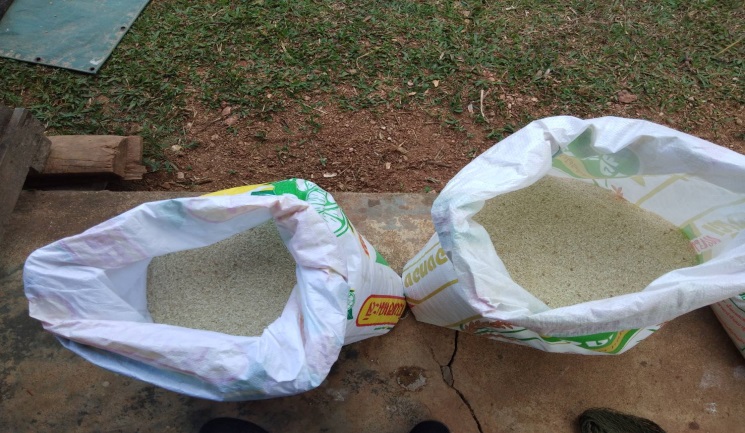 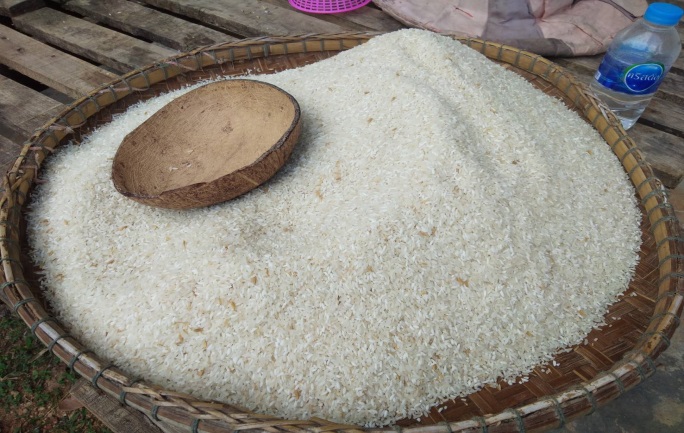 